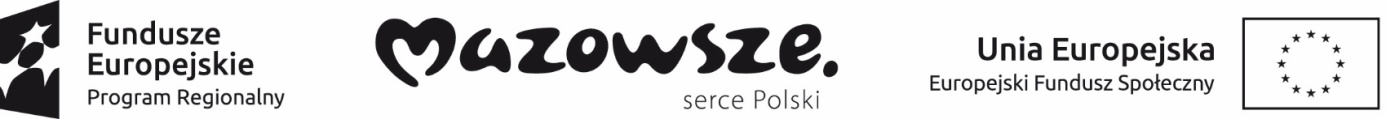 ZS 2 A – 343/3/2020							Załącznik nr 1 do SIWZ						Powiat Ciechanowski z siedzibą w Ciechanowie						ul. 17 Stycznia 7, 06-400 Ciechanów –						Zespół Szkół nr 2 im. Adama Mickiewicza 						ul. Orylska 9, 06-400 CiechanówFORMULARZ OFERTOWYOdpowiadając na ogłoszenie o przetargu nieograniczonym o wartości mniejszej od kwot określonych w przepisach wydanych na podstawie art. 11 ust. 8 ustawy Prawo zamówień publicznych (Dz. U z 2019 r., poz. 1843 ze zm.) na dostawę pn.: „Wyposażenie szkolnej pracowni obsługi turystycznej” w ramach realizacji projektu  „Kształcenie zawodowe kluczem do sukcesu” nr RPMA.10.03.01-14-b323/18 – Projekt współfinansowany przez Unię Europejską ze środków Europejskiego Funduszu Społecznego w ramach Regionalnego Programu Operacyjnego Województwa Mazowieckiego na lata 2014-2020 Oś Priorytetowa X Edukacja dla rozwoju regionu Działanie 10.03. Doskonalenie zawodowe Poddziałanie 10.3.1 Doskonalenie zawodowe uczniów realizowanego przez Zespół Szkół nr 2 im. Adama Mickiewicza w Ciechanowie. Wykonawca - …………………………………………………………………………………………………………………….Adres Wykonawcy - …………………………………………………………………………………………………………..Województwo - …………………………………………………………………………………………………………………NIP: ………………………………………………………………. REGON: …………………………………………………….Telefon: …………………………………………….. Fax: …………………………………………..E – mail: ………………………………………………………………………………………………….  	składa  niniejszą ofertę:□ Część 1 –  „Wyposażenie szkolnej pracowni obsługi turystycznej w sprzęt komputerowy i                           multimedialny”□ Część 2 – „Wyposażenie szkolnej pracowni obsługi turystycznej w sprzęt dydaktyczny”. *właściwe zaznaczyćWynagrodzenie za wykonanie przedmiotu zamówienia:Oświadczamy, że zapoznaliśmy się z wszystkimi warunkami SIWZ i zobowiązujemy się do zrealizowania zamówienia zgodnie z wszystkimi warunkami zawartymi w Specyfikacji Istotnych Warunków Zamówienia.Część 1 –  „Wyposażenie szkolnej pracowni obsługi turystycznej w sprzęt komputerowy i                           multimedialny”Oferujemy dostawę przedmiotu zamówienia na wartość:…………………………………………………………………………………………………………………… złotych(podać wartość netto z formularza cenowego)+ ………………………………………………………………………………………………………………… złotych   (podać wartość podatku VAT z formularza  cenowego)= ………………………………………………………………………………………………………………………….. złotych   (podać wartość brutto z formularza  cenowego)(słownie brutto:……………………………………………………………………………………………………………..……………………………………………………………………………………………………………………….. złotych) Część 2 – „Wyposażenie szkolnej pracowni obsługi turystycznej w sprzęt dydaktyczny”. Oferujemy dostawę przedmiotu zamówienia na wartość:…………………………………………………………………………………………………………………… złotych(podać wartość netto z formularza  cenowego)+ ………………………………………………………………………………………………………………… złotych   (podać wartość podatku VAT z formularza  cenowego)= ………………………………………………………………………………………………………………………….. złotych   (podać wartość brutto z formularza  cenowego)(słownie brutto:……………………………………………………………………………………………………………..……………………………………………………………………………………………………………………….. złotych)2.1. Wykonawca oświadcza, że cena oferty zawiera wszystkie koszty związane z wykonaniem                     zamówienia.3.Wykonawca udziela Zamawiającemu ……………………….. miesięcy gwarancji jakości na wszystkie, zadeklarowane w formularzu cenowym, elementy przedmiotu zamówienia.Brak podania okresu gwarancji spowoduje, że Zamawiający przyjmie minimalny okres gwarancji tj 24 miesiące, a Wykonawca w kryterium okres gwarancji otrzyma 0 pkt. 4 .Termin wykonania zamówienia: do 21 dni od dnia zawarcia umowy.5. Oświadczam/my/, że akceptuję/my/ warunki płatności określone przez Zamawiającego w SIWZ do     przedmiotowego zamówienia.6. Oświadczam/my/, że jestem/jesteśmy związani niniejszą ofertą przez okres 30 dni od upływu terminu składania ofert.Oświadczamy, że zapoznaliśmy się z wzorem Umowy, który został zawarty w Załączniku nr 6 Specyfikacji Istotnych Warunków Zamówienia i zobowiązujemy się w przypadku wyboru naszej oferty do zawarcia Umowy z Zamawiającym na warunkach tam określonych, w miejscu i terminie wyznaczonym przez Zamawiającego.Załącznikami do niniejszej oferty są:Zaparafowany przez Wykonawcę wzór umowy – załącznik nr 6.………………………………………………………………………………………………..………………………………………………………………………………………………..………………………………………………………………………………………………..………………………………………………………………………………………………..…………………………………………………………………………………………………Pełnomocnik w przypadku składania oferty wspólnej (pełnomocnictwo w oryginale w załączeniu):	Nazwisko i imię:………………………………………………………………………………………………………………………………………………Stanowisko:………………………………………………………………………………………………………………………………………………Telefon /fax:………………………………………………………………………………………………………………………………………………Zakres:- do reprezentowania w postępowaniu*- do reprezentowania w postępowaniu o zamówienie i zawarcia umowy** - niepotrzebne skreślić10. Zastrzeżenie Wykonawcy:Niżej wymienione dokumenty składające się na ofertę nie mogą być ogólnie udostępnione:………………………………………………………………………………………………………………………………………………………………………………………………………………………………………………………………………………………………………………………………………………………………………………………………………………………………………………11. Oświadczam, że:	a) przedmiot zamówienia wykonamy siłami własnymi*	b) powierzymy podwykonawcom realizację niżej wymienionych części zamówienia*:*- niepotrzebne skreślić12.  Oświadczam, że jestem mikro/ małym/ średnim* przedsiębiorcą zgodnie z definicją zawartą w Ustawie z dnia 2 lipca 2004 r. o swobodzie działalności gospodarczej (Dz. U z 2017 r., poz. 2168 ze zm.):Art. 104 – Mikroprzedsiębiorca Za mikroprzedsiębiorcę uważa się przedsiębiorcę, który w co najmniej jednym z dwóch ostatnich lat obrotowych:Zatrudniał średniorocznie mniej niż 10 pracowników orazOsiągał roczny obrót netto ze sprzedaży towarów, wyrobów i usług oraz operacji finansowych nieprzekraczający równowartości w złotych 2 milionów euro, lub sumy aktywów jego bilansu sporządzonego na koniec jednego z tych lat nie przekroczyły równowartości w złotych 2 milionów euro.Art. 105 – Mały przedsiębiorca Za małego przedsiębiorcę  uważa się przedsiębiorcę, który w co najmniej jednym z dwóch ostatnich lat obrotowych:Zatrudniał średniorocznie mniej niż 50 pracowników orazOsiągał roczny obrót netto ze sprzedaży towarów, wyrobów i usług oraz operacji finansowych nieprzekraczający równowartości w złotych 10 milionów euro, lub sumy aktywów jego bilansu sporządzonego na koniec jednego z tych lat nie przekroczyły równowartości w złotych 10 milionów euro.Art. 106 – Średni przedsiębiorca Za średniego przedsiębiorcę  uważa się przedsiębiorcę, który w co najmniej jednym z dwóch ostatnich lat obrotowych:Zatrudniał średniorocznie mniej niż 250 pracowników orazOsiągał roczny obrót netto ze sprzedaży towarów, wyrobów i usług oraz operacji finansowych nieprzekraczający równowartości w złotych 50 milionów euro, lub sumy aktywów jego bilansu sporządzonego na koniec jednego z tych lat nie przekroczyły równowartości w złotych 43 milionów euro.*- właściwe podkreślić13. Stosownie do art. 13 lub art. 14 Rozporządzenia Parlamentu Europejskiego i Rady (UE) 2016/679 z dnia 27 kwietnia 2016 r. w sprawie ochrony osób fizycznych w związku z przetwarzaniem danych osobowych i w sprawie swobodnego przepływu takich danych oraz uchylenia dyrektywy 95/46/WE (ogólne rozporządzenie o ochronie danych) (Dz. Urz. UE L 119 z 4 maja 2016 r., str. 1), dalej „RODO” – oświadczam, że wypełniłem obowiązki informacyjne przewidziane w wyżej wymienionych artykułach RODO wobec osób fizycznych, od których dane osobowe bezpośrednio lub pośrednio pozyskałem w celu ubiegania się o udzielenie zamówienia publicznego w niniejszym postępowaniu.(W przypadku gdy wykonawca nie przekazuje danych osobowych innych niż bezpośrednio jego dotyczących lub zachodzi wyłączenie stosowania obowiązku informacyjnego, stosownie do art. 13 ust. 4 lub art. 14 ust. 5 RODO treści oświadczenia wykonawca nie składa (usunięcie treści oświadczenia np. przez jego wykreślenie).14. Inne informacje Wykonawcy:………………………………………………………………………………………………………………………………………………………………………………………………………………………………………………………………………………………..…………………………………………………………………………………………………………………………………………….15. Oświadczamy, że wszystkie strony naszej oferty, łącznie z wszystkimi załącznikami są ponumerowane, podpisane, a cała oferta składa się z ………………. stron.……………………………………… data……………………..		…………………………………………………….(podpis osoby uprawnionej do reprezentowania Wykonawcy)Nazwa i adres WykonawcyLp.Część zamówienia% realizacji zamówienia Wykonawcy% realizacji zamówienia PodwykonawcyUwagi